Navodila za delo od 1. 6. 2020 do 2. 6. 2020 Pozdravljeni, ker boste še 2 dni odsotni od rednega pouka v šoli in s tem tudi od rednih ur športa sva vam učitelja športa pripravila aktivnosti, ki jih v tem času izvajate. Seveda je na prvem mestu vaše počutje in zdravje, zato se aktivnosti lotite odgovorno. Če imate vročino, se slabo počutite je športna aktivnost absolutno odsvetovana. Če imate možnost iti v naravo bo to zagotovo blagodejno delovalo na vaše počutje, vendar se izogibajte obljudenih krajev, igrišč, zunanjih fitnesov, igral, klopic, skratka področij, kjer se kopičijo ljudje in lahko za seboj puščajo svoje viruse. Prav tako vam odsvetujeva skupinske športe, kjer je nevarnost okužbe preko telesnega stika in žoge. Za zunanjo rekreacijo so tako najbolj primerni gozdovi, travniki, polja, sprehajalne poti, parki. V primeru, da do njih ne morete dostopati, pa vam priporočava vadbo doma. Dnevnik vadbe Program dela 7. A – 1. 6. 2020   in 2. 6. 20206. A  razred  – ŠPORT (trajanje 2 x  45 min)MIGAJMO – RAZGIBAJ SE S STOLOMVAJA: Usedi se na stol. Z rokami se primi za sedalo. PAZI na raven hrbet.NALOGA: pokrči kolena, da se stopala dvignejo od tal. Štej do 5 in spusti.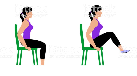 PONOVI 10 x.VAJA: Usedi se na stol. Noge daj narazen, stopala na tla. Roke stegni nad glavo  in so ves čas iztegnjene. Delaš gibanje leva roka – desna noga, desna noga – leva roka. Poskusi se dotikati noge čim nižje (pri gležnju). 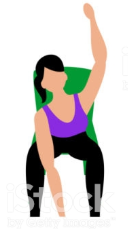 PONOVI 10 x.VAJA: Usedi se na stol. Stopala so na tleh. Stegni desno roko in se nagni v levo. Zadrži in štej do 3. Ponovi še z drugo roko. 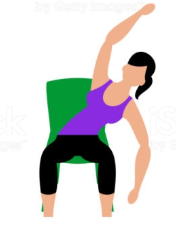   PONOVI 10 x.VAJA:			5.VAJA:			6. VAJA:			7. VAJA: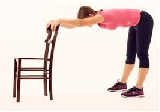 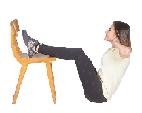 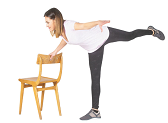 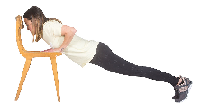 VAJA: TUNEL - pod tunelom, nad tunelom.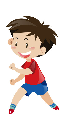 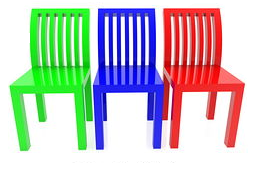 Ljubljana, 31. 5. 2020                                                 Aktiv športa   PON 1. 6.    TOR 2. 6. vrsta vadbe: vrsta vadbe: količina (čas, št. ponovitev, serij): količina (čas, št. ponovitev, serij): 